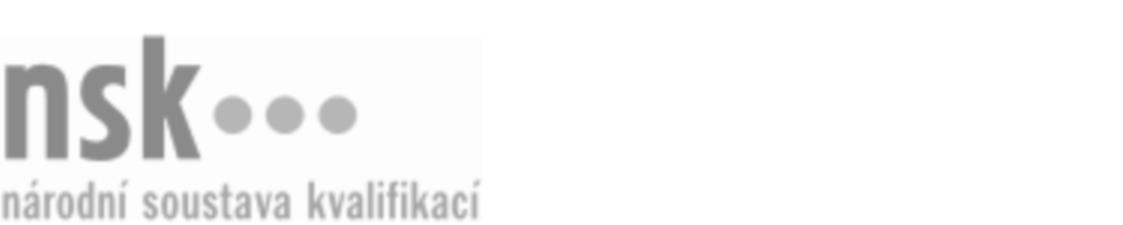 Autorizované osobyAutorizované osobyAutorizované osobyAutorizované osobyAutorizované osobyAutorizované osobyAutorizované osobyAutorizované osobyPracovník/pracovnice zakázkové a měřenkové výroby oděvů (kód: 31-057-M) Pracovník/pracovnice zakázkové a měřenkové výroby oděvů (kód: 31-057-M) Pracovník/pracovnice zakázkové a měřenkové výroby oděvů (kód: 31-057-M) Pracovník/pracovnice zakázkové a měřenkové výroby oděvů (kód: 31-057-M) Pracovník/pracovnice zakázkové a měřenkové výroby oděvů (kód: 31-057-M) Pracovník/pracovnice zakázkové a měřenkové výroby oděvů (kód: 31-057-M) Pracovník/pracovnice zakázkové a měřenkové výroby oděvů (kód: 31-057-M) Pracovník/pracovnice zakázkové a měřenkové výroby oděvů (kód: 31-057-M) Autorizující orgán:Autorizující orgán:Ministerstvo průmyslu a obchoduMinisterstvo průmyslu a obchoduMinisterstvo průmyslu a obchoduMinisterstvo průmyslu a obchoduMinisterstvo průmyslu a obchoduMinisterstvo průmyslu a obchoduMinisterstvo průmyslu a obchoduMinisterstvo průmyslu a obchoduMinisterstvo průmyslu a obchoduMinisterstvo průmyslu a obchoduMinisterstvo průmyslu a obchoduMinisterstvo průmyslu a obchoduSkupina oborů:Skupina oborů:Textilní výroba a oděvnictví (kód: 31)Textilní výroba a oděvnictví (kód: 31)Textilní výroba a oděvnictví (kód: 31)Textilní výroba a oděvnictví (kód: 31)Textilní výroba a oděvnictví (kód: 31)Textilní výroba a oděvnictví (kód: 31)Povolání:Povolání:Pracovník zakázkové a měřenkové výroby oděvůPracovník zakázkové a měřenkové výroby oděvůPracovník zakázkové a měřenkové výroby oděvůPracovník zakázkové a měřenkové výroby oděvůPracovník zakázkové a měřenkové výroby oděvůPracovník zakázkové a měřenkové výroby oděvůPracovník zakázkové a měřenkové výroby oděvůPracovník zakázkové a měřenkové výroby oděvůPracovník zakázkové a měřenkové výroby oděvůPracovník zakázkové a měřenkové výroby oděvůPracovník zakázkové a měřenkové výroby oděvůPracovník zakázkové a měřenkové výroby oděvůKvalifikační úroveň NSK - EQF:Kvalifikační úroveň NSK - EQF:444444Platnost standarduPlatnost standarduPlatnost standarduPlatnost standarduPlatnost standarduPlatnost standarduPlatnost standarduPlatnost standarduStandard je platný od: 21.10.2022Standard je platný od: 21.10.2022Standard je platný od: 21.10.2022Standard je platný od: 21.10.2022Standard je platný od: 21.10.2022Standard je platný od: 21.10.2022Standard je platný od: 21.10.2022Standard je platný od: 21.10.2022Pracovník/pracovnice zakázkové a měřenkové výroby oděvů,  29.03.2024 7:08:53Pracovník/pracovnice zakázkové a měřenkové výroby oděvů,  29.03.2024 7:08:53Pracovník/pracovnice zakázkové a měřenkové výroby oděvů,  29.03.2024 7:08:53Pracovník/pracovnice zakázkové a měřenkové výroby oděvů,  29.03.2024 7:08:53Pracovník/pracovnice zakázkové a měřenkové výroby oděvů,  29.03.2024 7:08:53Strana 1 z 2Strana 1 z 2Autorizované osobyAutorizované osobyAutorizované osobyAutorizované osobyAutorizované osobyAutorizované osobyAutorizované osobyAutorizované osobyAutorizované osobyAutorizované osobyAutorizované osobyAutorizované osobyAutorizované osobyAutorizované osobyAutorizované osobyAutorizované osobyNázevNázevNázevNázevNázevNázevKontaktní adresaKontaktní adresa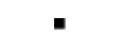 Vyšší odborná škola oděvního návrhářství a Střední průmyslová škola oděvní, Jablonského 3, Praha 7Vyšší odborná škola oděvního návrhářství a Střední průmyslová škola oděvní, Jablonského 3, Praha 7Vyšší odborná škola oděvního návrhářství a Střední průmyslová škola oděvní, Jablonského 3, Praha 7Vyšší odborná škola oděvního návrhářství a Střední průmyslová škola oděvní, Jablonského 3, Praha 7Vyšší odborná škola oděvního návrhářství a Střední průmyslová škola oděvní, Jablonského 3, Praha 7Jablonského  333/3, 17000 Praha 7Jablonského  333/3, 17000 Praha 7Vyšší odborná škola oděvního návrhářství a Střední průmyslová škola oděvní, Jablonského 3, Praha 7Vyšší odborná škola oděvního návrhářství a Střední průmyslová škola oděvní, Jablonského 3, Praha 7Vyšší odborná škola oděvního návrhářství a Střední průmyslová škola oděvní, Jablonského 3, Praha 7Vyšší odborná škola oděvního návrhářství a Střední průmyslová škola oděvní, Jablonského 3, Praha 7Vyšší odborná škola oděvního návrhářství a Střední průmyslová škola oděvní, Jablonského 3, Praha 7Jablonského  333/3, 17000 Praha 7Jablonského  333/3, 17000 Praha 7Pracovník/pracovnice zakázkové a měřenkové výroby oděvů,  29.03.2024 7:08:53Pracovník/pracovnice zakázkové a měřenkové výroby oděvů,  29.03.2024 7:08:53Pracovník/pracovnice zakázkové a měřenkové výroby oděvů,  29.03.2024 7:08:53Pracovník/pracovnice zakázkové a měřenkové výroby oděvů,  29.03.2024 7:08:53Pracovník/pracovnice zakázkové a měřenkové výroby oděvů,  29.03.2024 7:08:53Strana 2 z 2Strana 2 z 2